УВАЖАЕМЫЕ РОДИТЕЛИ (ЗАКОННЫЕ ПРЕДСТАВИТЕЛИ)!      На сайте Министерства образования и науки Краснодарского края  (http://www.edukuban.ru/) Вы можете познакомиться с нормативными документами, регламентирующими образовательную деятельность в школах края. ПРОСИМ ВАС ПРИНЯТЬ АКТИВНОЕ УЧАСТИЕ В ЖИЗНИ НАШЕГО ОБРАЗОВАТЕЛЬНОГО УЧРЕЖДЕНИЯ!МЫ ЗА СЧАСТЛИВОЕ НАСТОЯЩЕЕИ БУДУЩЕЕ НАШИХ ДЕТЕЙ!!!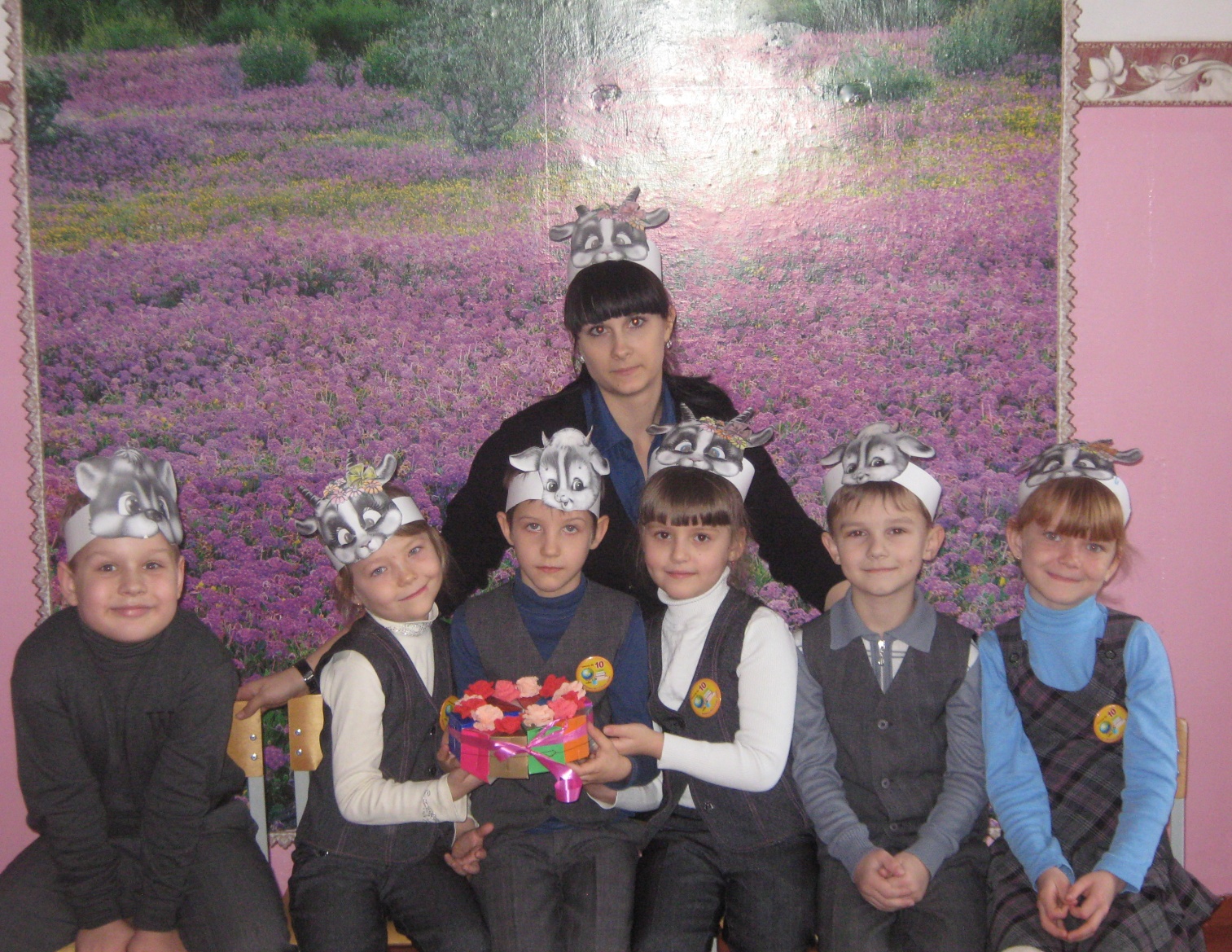 ПО ВСЕМ ВОПРОСАМ ОБРАЩАЙТЕСЬ ПО ТЕЛЕФОНУДИРЕКТОР         ЦЕЛОВА  ОКСАНА  АНАТОЛЬЕВНА8-928-431-24-26